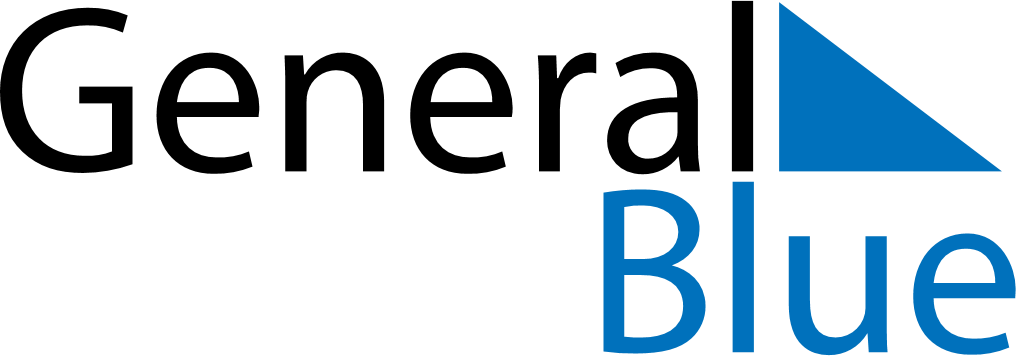 April 2030April 2030April 2030April 2030April 2030April 2030UruguayUruguayUruguayUruguayUruguayUruguayMondayTuesdayWednesdayThursdayFridaySaturdaySunday123456789101112131415161718192021Tourism WeekMaundy ThursdayGood FridayEaster Sunday22232425262728Landing of the 33 Orientals2930NOTES